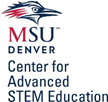 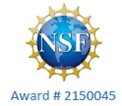 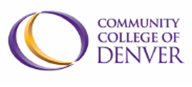 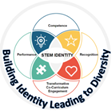 BUILD Research Support Proposal GuidelinesBUilding Identity Leading to Diversity (BUILD)Application Deadline: January 9, 2023Eligibility: BUILD scholarsPurpose: The purpose of this program is to provide financial support for BUILD scholars to participate in unpaid research. Funds can only be used for stipends. This research can be on campus as well as off campus. Each student can receive a maximum stipend awarded of $2500 per semester, and a maximum amount of $5000 per year.	Application Process: Email a Word document or PDF file that includes the information requested below to David Gendron (dgendron@msudenver.edu).This is not a competitive processFor questions, please contact David Gendron, Dr. Hsiu-Ping Liu (hliu1@msudenver.edu), or Dr. Rob Niemeyer (niemeye1@msudenver.edu).  APPLICATIONComplete a word document with the following information. Be sure to structure your document according to the following outline.PART 1. STUDENT RESEARCHER INFORMATION Enter your nameYour student ID numberBest phone number to reach you  PART 2. RESEARCH MENTOR INFORMATIONEnter First and Last name of your research mentorEnter your mentor’s email addressEnter your mentor’s phone numberSignature from your mentorPART 3. Project Description Title of ProjectProject Abstract: (up to 250 words) Provide a brief overview of your proposed project. The goal of your abstract is to provide a concise and complete description of your research project. As a guide, dedicate 1 to 2 sentences to each of the following components of your project: the purpose, method, and expected results/implications.Project description: (Limited to 2 pages)Objective: Clearly state the purpose of your project. What research question, problem statement, or hypothesis will you investigate? Provide adequate supporting background information.Method of Inquiry: Explain methods and procedures you will use to conduct your investigation or exploration.Provide enough detail to allow non-experts to understand the function and purpose of each step as it relates to the overall goal or importance of the project.Analysis and interpretation: Discuss how you will be able to use the information gathered via your method of inquiry to address the objective(s) you described above.Expected outcomes: Describe how your project will contribute to the literature. Articulate how the outcomes of your project will enhance knowledge and understanding of the topic under investigation.Timeline: Provide a timeline that demonstrates how you will complete the project within the allotted time. Your timeline should provide a schedule of when you plan to begin, complete major steps, and milestones in your project.Budget Request and Justification: Provide the amount requested along with a schedule of workdays and hours. Part 4. Describe what you hope to gain from your research experience and how it might help you to attain your education and/or career goals (up to 250 words).Part 5. Research Products, Dissemination of Your Work, and Skills Development Once you have completed your research, you will need to turn in a report within two weeks of your project ending. Your report should include the following:Summary of AbstractMethodsResultsConclusionDescribe what you have gained from your research experienceProvide a picture of you doing research or your presentation/poster.You may be asked to present your research either in a monthly meeting, EPA Student Scientist panel, or in a local conference.  Furthermore, you are highly encouraged to present in a regional or national conference.